1) Σωστή Απάντηση 6 η ώρα το πρωί της επόμενης ημέραςΑφού όταν είναι 3 το μεσημέρι στην Αθήνα, τα ρολόγια στη Νέα Υόρκη δείχνουν 8 το πρωί, σημαίνει ότι στη Νέα Υόρκη τα ρολόγια είναι 7 ώρες πιο πίσω. Συγκεκριμένα είναι 4 ώρες από τις 8 μέχρι τις 12 και άλλες 3 από τις 12 έως τις 3 το μεσημέρι, σύνολο 4 + 3 = 7. Ένας άλλος τρόπος να σκεφτούμε είναι να πούμε ότι η 3 η ώρα το μεσημέρι γράφεται και ως 15. Επειδή 15-8 = 7, σημαίνει ότι η υπάρχουν 7 ώρες διαφορά μεταξύ Αθήνας και Νέας Υόρκης. Τώρα, όταν είναι 11 το βράδυ στην Νέα Υόρκη τότε στην Αθήνα, που είναι 7 ώρες πιο μπροστά, θα είναι 6 το πρωί της επόμενης μέρας (έχουμε 1 ώρα από τις 11 το βράδυ μέχρι τα μεσάνυκτα και άλλες 6 ώρες μετά).2) Σωστή Απάντηση Α)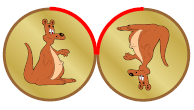 Μπορούμε με δύο κέρματα να δοκιμάσουμε πρακτικά για να διαπιστώσουμε ότι η διπλανή εικόνα είναι η σωστή. Αυτό είναι άλλωστε αναμενόμενο, γιατί τα κόκκινα τμήματα των δύο κύκλων στα κέρματα, θα είναι ίσα. Οπότε το κυλιόμενο κέρμα θα έρθει σε θέση ανάλογη αυτής του σταθερού, αλλά ανάποδα.3) Σωστή Απάντηση Β) Το λάδι είναι περισσότερο από το ξύδι και το νερό μαζίΤο λάδι είναι 6 κουταλιές ενώ το ξύδι και το νερό μαζί είναι 5 κουταλιές, που σημαίνει ότι η απάντηση (Β) είναι σωστή. Επίσης μπορούμε εύκολα να ελέγξουμε ότι καμία από τις άλλες απαντήσεις δεν είναι σωστή.4) Σωστή Απάντηση 20 κιλάΣτο δεύτερο σχήμα, με τα δύο μπαλόνια, το παραπάνω βάρος είναι 180 − 80 = 100 κιλά. Αυτά τα 100 κιλά ουσιαστικά τα σηκώνει το δεύτερο μπαλόνι αφού το καλάθι και τα 80 κιλά τα σηκώνει το πρώτο. Έτσι, αφού στο πρώτο σχήμα το μπαλόνι σηκώνει βάρος 80 κιλών χωρίς το καλάθι, σημαίνει ότι το καλάθι είναι 100 − 80 = 20 κιλά.5) Σωστή Απάντηση 7Αφού η τελική απάντηση ήταν 100 μετά τον διπλασιασμό του αριθμού σημαίνει ότι ο αριθμός στο προηγούμενο βήμα ήταν 100 : 2 = 50 . Ο 50 αυτός προκύπτει από πρόσθεση του 1 σε κάποιον αριθμό. Οπότε, στο προηγούμενο βήμα, ο αριθμός ήταν υποχρεωτικά ο 50 −1= 49. Τέλος, ο 49 προκύπτει από πολλαπλασιασμό του αριθμού που σκέφτηκε ο κύριος Λογάριθμος επί τον εαυτό του. Ο μόνος αριθμός που έχει αυτή την ιδιότητα, είναι ο 7 που είναι ο ζητούμενος.